MINISTERO DELL’UNIVERSITÀ E DELLA RICERCAALTA FORMAZIONE ARTISTICA E MUSICALECONSERVATORIO DI MUSICA “SANTA CECILIA”00187 ROMA - Via dei Greci, 18 - Tel. 0636096720 www.conservatoriosantacecilia.it            Al Direttore del                                                               Conservatorio di Musica “Santa Cecilia”               RomaMATR. ………………………………IL/LA SOTTOSCRITTO/A…………………………………...…………………… NATO A …………..…………………………….PROV. ………………….…..IL _____/_____/_______ RESIDENTE  A …………………………..………………………….……… VIA ………………………………………………………………………………………………………………………………………..TEL…………………… CELL. ………………..…….. E-MAIL ……………………………..@.........................................................CHIEDEDI SOSTENERE I SEGUENTI ESAMI NELLA SESSIONE ESTIVA dell’ A.A. 2019/2020:□ MATERIA PRINCIPALE ………………………………………………………………………………………….………...…… 
DEL PROF.. ………………………………………….…………..…………ANNO DI CORSO  ……….…………………………… COMPIMENTO INFERIORE □          COMPIMENTO MEDIO □         * COMPIMENTO SUPERIORE (DIPLOMA) □□ MATERIA COMPLEMENTARE

MATERIA………………......................................…….. ANNO ………… 	PROF………………………………………  
MATERIA…......................................………………….. ANNO ………… 	PROF………………………………………  
MATERIA…......................................………………….. ANNO ………… 	PROF………………………………………  MATERIA……......................................……………….. ANNO ………… 	PROF………………………………………  * □ IL/LA SOTTOSCRITTO/A DICHIARA, AI SENSI DEL D.P.R. 445/2000 ART. 46, DI AVER FREQUENTATO, DURANTE IL PROPRIO PERCORSO DI STUDI, TUTTE LE ANNUALITÀ DEI CORSI COMPLEMENTARI PER I QUALI NON È PREVISTO IL COSEGUIMENTO DELLA LICENZA (esempio: Esercitazioni orchestrali, Esercitazioni corali, Musica da camera, Musica d’insieme per fiati). DATA ………………….FIRMA DELL’ASPIRANTE ……………………………………………..FIRME DEL GENITORE (per i minori) ………………………………..DOMANDA D’ESAME ALLIEVI(le domande devono essere inviate entro e non oltre il giorno 16/05/2020 all’indirizzo e-mail p.fraioli@conservatoriosantacecilia.it )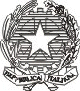 